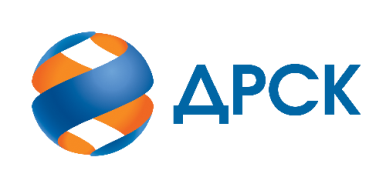 Акционерное Общество«Дальневосточная распределительная сетевая компания»Протокол процедуры открытия доступа к заявкам участниковСПОСОБ И ПРЕДМЕТ ЗАКУПКИ: запрос предложений в электронной форме на право заключения договора на выполнение работ: Капитальный ремонт КЛ 0,4-6 кВ СП ЦЭС, филиал ХЭС   (Лот № 86001-РЕМ-РЕМ ПРОД-2020-ДРСК).НМЦ ЛОТА (в соответствии с Извещением о закупке): 4 117 305,00 руб. без НДС.ОТМЕТИЛИ:В адрес Организатора закупки поступило 5 (пять) заявок.Вскрытие конвертов (открытие доступа к заявкам) было произведено автоматически средствами электронной торговой площадки https://rushydro.roseltorg.ru в присутствии секретаря Закупочной комиссии.Дата и время начала процедуры вскрытия конвертов с заявками на участие в закупке: 11 часов 00 минут (по местному времени Организатора) 06.04.2020 г. Место проведения процедуры вскрытия конвертов с заявками на участие в закупке: https://rushydro.roseltorg.ruВ конвертах обнаружены заявки следующих Участников закупки:Секретарь Закупочной комиссии 1 уровня  		                                        О.В.Коваленко№ 429/УР-В06 апреля 2020 г.№п/пДата и время регистрации заявкиНаименование Участника, его адрес, ИНН и/или идентификационный номерЦена заявки, руб. без НДС 02.04.2020 09:16ООО "ЭНЕРГО-СЕТЬ" 
ИНН/КПП 2724160355/272401001 
ОГРН 11227240009044 117 305,0004.04.2020 14:57ООО "АМУР - ЭП" 
ИНН/КПП 2724046821/272401001 
ОГРН 10227012859144 117 305,0006.04.2020 03:38ООО "ДАЛЬЭНЕРГОТЕХСТРОЙ" 
ИНН/КПП 2723147224/272301001 
ОГРН 11227230011034 117 305,0006.04.2020 03:48ООО "ДТЭН" 
ИНН/КПП 2721214965/272101001 
ОГРН 11527210011574 096 718,4806.04.2020 04:16АО "ВОСТОКСЕЛЬЭЛЕКТРОСЕТЬСТРОЙ" 
ИНН/КПП 2702011141/272501001 
ОГРН 10227014039444 117 305,00